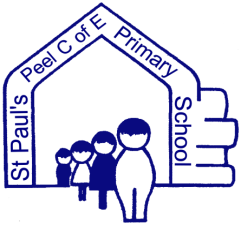 December 2020 Tuesday 1st December 2020Dear Parents/Carers,This year Christmas celebrations in all primary schools will not look like they usually do. Here at St Paul’s Peel Church of England Primary School we have put together a list of activities to celebrate this special time – ensuring of course that we are keeping each other safe and staying in our class bubbles…MINDKIND Advent Calendar: Every morning during Advent, classes will take part in Christmas Advent Challenges (you will receive Challenges every Saturday and Sunday in Advent and after school closes on Friday 18th December!)Christmas Cards: Some schools are not permitting Christmas Cards to be distributed in school, as a Church School we are allowing cards to come into school – but they are only to be sent to pupils in the ‘class bubble’. Cards will be placed in a ‘class post box’ and left untouched for 48 hours and then distributed to pupils.Christmas Dinner: Christmas Dinner (roast turkey or quorn roast with potatoes/vegetables/gravy and Christmas themed desserts) is being served on Wednesday 16th December.  If your child usually has a packed lunch and you would like them to have this special meal the cost is £2.10 (payable via Parentpay).Wednesday 16th December: Alongside Christmas Dinner, Wednesday 16th December is swap your school jumper/school cardigan for a Christmas jumper or Christmas cardigan!The Gruffalo: Friday 11th December we will all be watching in our bubbles a live performance (streamed) of The Gruffalo!Christmas Parties: Your child’s teaching team will let you know when their Christmas Party is (again they are taking place in class bubbles).  On the day your child can come to school dressed in ‘party’ clothes and on that day please send your child into school with some party food (for their own consumption).Christmas Assemblies:  This year (in class bubbles) classes will be taking part in short Christmas Assemblies. Unfortunately, as you will understand, we are unable to invite parents and families into school this year to watch any performances therefore it will be shared on Class Dojo towards the end of the term.  Please let your child’s classteacher know if you do not want your child to be filmed, but are still willing for them to take part.Christmas Surprises: Wait and see!I would like to take this opportunity to thank you for your incredible support this year, during what has been a very difficult time for everyone.I would also like us all to take a moment and to remember that Jesus is the reason for the season…May the joy of the angels, the eagerness of the shepherds, the perseverance of the wise men, the obedience of Joseph and Mary, and the peace of the Christ child be yours this Christmas.Yours sincerely,Miss BarkerHeadteacher